Publicado en Cantabria el 25/04/2024 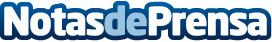 Repara tu Deuda Abogados cancela 65.000€ en Cantabria con la Ley de Segunda OportunidadEl exonerado puso en marcha un taller de reparación de calzado que cerró por culpa del COVID-19Datos de contacto:David GuerreroResponsable de prensa655956735Nota de prensa publicada en: https://www.notasdeprensa.es/repara-tu-deuda-abogados-cancela-65-000-en_5 Categorias: Nacional Derecho Finanzas Cantabria http://www.notasdeprensa.es